MOÇÃO Nº           /2018Assunto: De congratulações à Equipe Sub 20 de Voleibol masculino pela conquista do bronze nos 82º Jogos Abertos do Interior.Senhor Presidente:CONSIDERANDO que a equipe Itatibense de voleibol masculino, categoria sub 20, esteve na 82º edição dos Jogos Abertos do Interior, realizada na cidade de São Carlos, onde enfrentou e venceu o time de Mogi das Cruzes por 3 x 1, conquistando a medalha de  bronze.CONSIDERANDO , que a comissão técnica da equipe de Itatiba, formada pela Técnica Alessandra Valverde e seu Aux Técnico Helder Godói, realizaram um excelente trabalho, que culminou na classificação da equipe entre as três melhores dos Jogos.APRESENTO à apreciação do Soberano Plenário, na forma regimental, uma MOÇÃO DE CONGRATULAÇÕES à Equipe sub 20 de voleibol masculino pela conquista do bronze na 82º edição dos Jogos Abertos do Interior, realizado na cidade de São Carlos .Extensivo à técnica da equipe, Alessandra Valverde e ao seu Auxiliar Técnico Helder Godoi .SALA DAS SESSÕES, 26 de novembro de 2018DEBORAH CASSIA OLIVEIRAVereadora PPS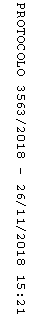 